Stagione Sportiva 2022/2023Comunicato Ufficiale N° 31 del 16/09/2022SOMMARIOSOMMARIO	1COMUNICAZIONI DELLA F.I.G.C.	1COMUNICAZIONI DELLA L.N.D.	1COMUNICAZIONI DEL COMITATO REGIONALE	1Modifiche al programma gare del 18/09/2022	1COMUNICAZIONI DELLA F.I.G.C.MINUTO DI RACCOGLIMENTOIl Presidente Federale ha disposto un minuto di raccoglimento prima dell’inizio delle gare di tutti i campionati programmati nel corrente fine settimana, per onorare la memoria delle vittime dell’alluvione nella Regione Marche.COMUNICAZIONI DELLA L.N.D.COMUNICAZIONI DEL COMITATO REGIONALECORDOGLIOIl Comitato Regionale Marche, interpretando il pensiero del movimento calcistico marchigiano, esprime vicinanza e solidarietà alle popolazioni colpite dalla disastrosa alluvione che ha causato gravi lutti e ingentissimi danni e si stringe calorosamente ai familiari delle vittime fra le quali si annovera, purtroppo, anche un giovane calciatore.AUTORIZZAZIONE EX ART. 34/3 N.O.I.F.Vista la certificazione presentata in conformità all’art. 34/3 delle N.O.I.F. si concede l’autorizzazione prevista al compimento del 14° anno di età per le calciatrici e al 15° anno di età per i calciatori al  seguente calciatore:MOSCONI FRANCESCO		nato 27.06.2007	S.S. PORTORECANATI A.S.D.Modifiche al programma gare del 18/09/2022CAMPIONATO PROMOZIONECausa grave evento atmosferico che ha colpito la Regione Marche, la gara OLIMPIA/ILARIO LORENZINI del 17.09.2022 è rinviata.Causa grave evento atmosferico che ha colpito la Regione Marche, la gara S.COSTANZO/CAGLIESE CALCIO del 17.09.2022 è rinviata.Pubblicato in Ancona ed affisso all’albo del C.R. M. il 16/09/2022.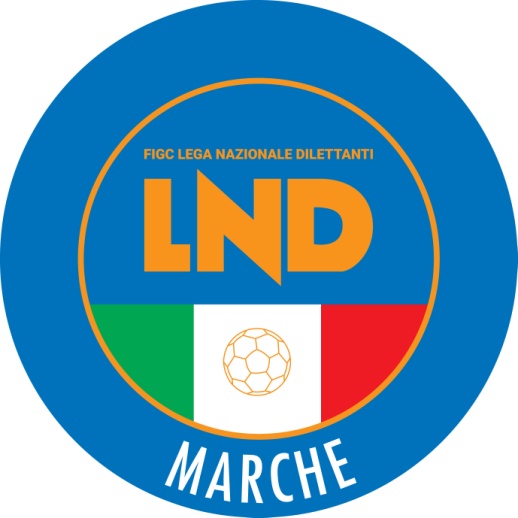 Federazione Italiana Giuoco CalcioLega Nazionale DilettantiCOMITATO REGIONALE MARCHEVia Schiavoni, snc - 60131 ANCONACENTRALINO: 071 285601 - FAX: 071 28560403sito internet: www.figcmarche.it                         e-mail: crlnd.marche01@figc.itpec: marche@pec.figcmarche.it  Il Segretario(Angelo Castellana)Il Presidente(Ivo Panichi)